SZCZEGÓŁOWY OPIS PRZEDMIOTU ZAMÓWIENIA NA DOPOSAŻENIE SZKÓŁ W RAMACH PROJEKTU PN.: „MODERNIZACJA KSZTAŁCENIA ZAWODOWEGO W POWIECIE KROŚNIEŃSKIM”DOSTAWA POMOCY DYDAKTYCZNYCH DO PRACOWNI WIZUALIZACJI WE FRYZJERSTWIE, PRACOWNIA PROCESY FRYZJERSKIEDOSTAWA POMOCY DYDAKTYCZNYCH DO PRACOWNI WIZUALIZACJI WE FRYZJERSTWIE, PRACOWNIA PROCESY FRYZJERSKIEDOSTAWA POMOCY DYDAKTYCZNYCH DO PRACOWNI WIZUALIZACJI WE FRYZJERSTWIE, PRACOWNIA PROCESY FRYZJERSKIEDOSTAWA POMOCY DYDAKTYCZNYCH DO PRACOWNI WIZUALIZACJI WE FRYZJERSTWIE, PRACOWNIA PROCESY FRYZJERSKIEDOSTAWA POMOCY DYDAKTYCZNYCH DO PRACOWNI WIZUALIZACJI WE FRYZJERSTWIE, PRACOWNIA PROCESY FRYZJERSKIEDOSTAWA POMOCY DYDAKTYCZNYCH DO PRACOWNI WIZUALIZACJI WE FRYZJERSTWIE, PRACOWNIA PROCESY FRYZJERSKIEDOSTAWA POMOCY DYDAKTYCZNYCH DO PRACOWNI WIZUALIZACJI WE FRYZJERSTWIE, PRACOWNIA PROCESY FRYZJERSKIEDOSTAWA POMOCY DYDAKTYCZNYCH DO PRACOWNI WIZUALIZACJI WE FRYZJERSTWIE, PRACOWNIA PROCESY FRYZJERSKIEDOSTAWA POMOCY DYDAKTYCZNYCH DO PRACOWNI WIZUALIZACJI WE FRYZJERSTWIE, PRACOWNIA PROCESY FRYZJERSKIELp. Opis przedmiotu zamówienia, parametry, rozwiązania równoważne, wymiary, kolor, przeznaczenie  itd. Dodatkowe wymagania (np. montaż, instalacja, szkolenie z obsługi , wniesienie itd.Dodatkowe wymogi , certyfikaty, normy itp.Termin dostawy Miejsce dostawy (dokładnie adres, nr pracowni itd.)Nazwa pracowni, kierunek kształcenia, Nazwa szkoły Ilość 1.CHUSTY KOLORYSTYCZNE 40 SZTUK do określania typu urody bazując na podziale na 4 pory roku lub na 12 typów urody - tzw. tonalna analiza kolorystyczna,  z jednakowej tkaniny (nieprześwitującej i nietracącej koloru popeliny);matowe,  nie odbijają światła,  przycięte zygzakiem, nie strzępią się; o wymiarze 30x50cm  SZKOLENIEWNIESIENIE18.09.2017UL. RACŁAWICKA 1PRACOWNIA 42Zawód: Technik usług fryzjerskichPracownia:  WIZUALIZACJI WE FRYZJERSTWIEWIZUALIZACJI WIZERUNKUZESPÓŁ SZKÓŁ LICEALNYCH I TECHNICZNYCH GUBIN22.Zestaw 12 ram i karnetów kolorystycznychKARNETY KOLORYSTYCZNEzawierają 36 odcieni idealne dla danego typu urody (w tym srebrny i/lub złoty);przedstawiają kolory ubrań, dodatków (np. apaszek, oprawek okularów), kosmetyków do makijażu (np. cieni, róży, pomadek);są kompaktowe (7cm x 3 cm), wykonane z  laminowanego papieru kredowegoRAMY KOLORYSTYCZNE:przedstawiają profesjonalnie wyselekcjonowane odcienie w zestawieniach  dla danego typu kolorystycznego; pozwalające na szybką, łatwą i bezbłędną analizę kolorystyczną;
sztywne, o gładkiej, matowej powierzchni (pracując przed oświetlonym lustrem, powierzchnia ram nie odbija świateł); o wymiarze 30x42 cm
Akcesoria w tym zestawie przedstawiają gamy kolorystyczne dla 12 typów urody:WNIESIENIE18.09.2017UL. RACŁAWICKA 1PRACOWNIA 42Zawód: Technik usług fryzjerskichPracownia:  WIZUALIZACJI WE FRYZJERSTWIEWIZUALIZACJI WIZERUNKUZESPÓŁ SZKÓŁ LICEALNYCH I TECHNICZNYCH GUBIN23.PALETY KOLORYSTYCZNE   - TECZKA KOLORYSTYCZNA  zawierających precyzyjnie dobrane 24 odcienie  dla danego typu urody; dodatkowo przedstawia 8 przykładowych zestawów kolorystycznych (po 3 kolory w każdym) - mogą to być sposoby łączenia kolorów ubrań, dodatków lub makijażu;rozmiar 21x29,7 cm (format A4); z laminowanego papieru kredowego.WNIESIENIE18.09.2017UL. RACŁAWICKA 1PRACOWNIA 42Zawód: Technik usług fryzjerskichPracownia:  WIZUALIZACJI WE FRYZJERSTWIEWIZUALIZACJI WIZERUNKUZESPÓŁ SZKÓŁ LICEALNYCH I TECHNICZNYCH GUBIN64.CHUSTY METALICZNE:Zestaw 4 chust  metalicznych do analizy kolorystycznej
zestaw tworzą dwa odcienie srebra (czyste oraz oksydowane) i złota (czyste oraz antyczne)
przycięte zygzakiem, dzięki czemu nie strzępią się; o wymiarze 30x50cm WNIESIENIEBRAK18.09.2017UL. RACŁAWICKA 1PRACOWNIA 42Zawód: Technik usług fryzjerskichPracownia:  WIZUALIZACJI WE FRYZJERSTWIEWIZUALIZACJI WIZERUNKUZESPÓŁ SZKÓŁ LICEALNYCH I TECHNICZNYCH GUBIN25.KOŁO KOLORÓW: Koło kolorów z jednej strony przedstawia zasady tworzenia kolorów, z drugiej - odcienie poszczególnych kolorów oraz zasady łączenia kolorów. Koło jest niezastąpioną pomocą podczas analizy kolorystycznej. Średnica koła  min. 23 cm. Wykonane z laminowanego papieru kredowego.WNIESIENIE18.09.2017UL. RACŁAWICKA 1PRACOWNIA 42Zawód: Technik usług fryzjerskichPracownia:  WIZUALIZACJI WE FRYZJERSTWIEWIZUALIZACJI WIZERUNKUSZKÓŁ LICEALNYCH I TECHNICZNYCH GUBIN66.WZORNIK KOLORÓW WŁOSÓW to 24 pasemek włosów syntetycznych o długości minimum 15 cm. Wzornik zawiera po 6 pasemek dla typów:
- wiosennych, letnich , jesiennych zimowych.WNIESIENIE18.09.2017UL. RACŁAWICKA 1PRACOWNIA 42Zawód: Technik usług fryzjerskichPracownia:  WIZUALIZACJI WE FRYZJERSTWIEWIZUALIZACJI WIZERUNKUSZKÓŁ LICEALNYCH I TECHNICZNYCH GUBIN37.LUSTRO LED  DO MAKIJAŻU/ ANALIZY KOSMETYCZNEJ/ Wymiar (wysokość x szerokość): minimum 80x80cm, kolor podświetlenia: biały neutralny, pobór mocy: 38,5W (11szt żarówek x 3,5W).Parametry Zastosowane żarówki LED: gwint E27, 3,5W, strumień świetlny 1szt./250lm.Kolor świecenia: biały ciepły (3000K) lub biała neutralny (4000K).Żarówki umieszczone wzdłuż trzech krawędzi – górna i boki.Wymiary całości (wysokość x szerokość): min. 80x80cm ( max. 100x100cm)Wymiary podstawy (głęb. x szer.): min.  25,5x84cm (łatwo odkręcana od lustra) Wymiary samego lustra (szer. x wys.): 62x62cm Dopuszczalna jest rama o grubości 8cm.Zasilanie: 230V, kabel zasilający o długości min. 75cm z wtyczką do gniazdka Sposób włączania: włącznik kołyskowy umieszczony z boku Materiał: Mdf malowany farbą emulsyjną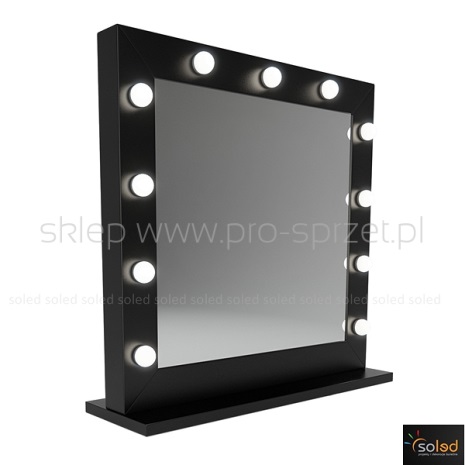 Rysunek poglądowyWNIESIENIEMONTAŻ – termin do ustalenia18.09.2017UL. RACŁAWICKA 1PRACOWNIA 42Zawód: Technik usług fryzjerskichPracownia:  WIZUALIZACJI WE FRYZJERSTWIEWIZUALIZACJI WIZERUNKUSZKÓŁ LICEALNYCH I TECHNICZNYCH GUBIN28.Modele anatomiczne  włosy, skóra, głowa, paznokcieBLOKOWY MODEL SKÓRY CZŁOWIEKAw około 50-krotnym powiększeniu przedstawia w widoku 3D różne warstwy skórne i struktury anatomiczne. Ponadto widoczne są nerwy, naczynia krwionośne, gruczoły łojowe i potowe, mieszki włosowe oraz mięsień prostownik włosa, ciałko Paciniego i inne elementy budowy anatomicznej. Model na podstawie z tworzywa sztucznego
WNIESIENIEUL. RACŁAWICKA 1PRACOWNIA 42ZESPÓŁ SZKÓŁ LICEALNYCH I TECHNICZNYCH GUBIN19.MODEL WŁOSAModel wykonany z SOMSO-Plastu lub z tworzywa sztucznego. Mikroskopijna formacja włosa  przedstawiona w odniesieniu do skóry i otaczających organów. Widoczna jest rozwarstwiona struktura włosa a także naskórek, łodyga włosa, gruczoł łojowy, mięsień włosowy, pochewka korzenia włosa i cebulka włosa.  Model umieszczony jest na zielonej podstawie.WNIESIENIEUL. RACŁAWICKA 1PRACOWNIA 42Zawód: Technik usług fryzjerskichPracownia:  WIZUALIZACJI WE FRYZJERSTWIEWIZUALIZACJI WIZERUNKUANALIZY BIOLOGICZNO CHEMICZNEJZESPÓŁ SZKÓŁ LICEALNYCH I TECHNICZNYCH GUBIN110.MODEL GŁOWY Z UKŁADEM MIĘŚNIOWYM JEDNYM RZUTEM OKA:Naturalnej wielkości model głowy oraz szyi z mięśniami. Model głowy z układem mięśniowym przedstawia: 
z jednej strony warstwa mięśni wyrazowych a z drugiej warstwa mięśni głębokich (żwaczowych) głowy
widoczne są: ślinianka przyuszna i jedna ze ślinianek podżuchwowych, częściowo odsłonięta żuchwa WNIESIENIEUL. RACŁAWICKA 1PRACOWNIA 42Zawód: Technik usług fryzjerskichPracownia:  WIZUALIZACJI WE FRYZJERSTWIEWIZUALIZACJI WIZERUNKUANALIZY BIOLOGICZNO CHEMICZNEJZESPÓŁ SZKÓŁ LICEALNYCH I TECHNICZNYCH GUBIN111.MIKROSKOP  CYFROWY Głowica monokularowa Obiektywy: 4x, 10x, 40x, Okular: WF16x, Obrotowa diafragma, Stolik z zaciskami, Podwójne wbudowane oświetlenie LED, Kamera cyfrowa  (0,3 Mpx), DYSK INSTALACYJNY CD  (instrukcja automatycznej konfiguracji, sterowniki, oprogramowanie do oglądania, zapisywania i przetwarzania obrazu), Kabel USB, Zasilacz sieciowy, 3 baterie AA, Instrukcja obsługi.WNIESIENIEUL. RACŁAWICKA 1PRACOWNIA 42Zawód: Technik usług fryzjerskichPracownia:  WIZUALIZACJI WE FRYZJERSTWIEWIZUALIZACJI WIZERUNKUANALIZY BIOLOGICZNO CHEMICZNEJZESPÓŁ SZKÓŁ LICEALNYCH I TECHNICZNYCH GUBIN212.STERYLIZATOR Cechy: sterylizator UV, temperatura:  minimum 220 °C, pojemność:  min.152 ml,  zalecany czas pracy: minimum 30-45 min, kolor biały. Minimalne wymiary: wysokość: 24cm,  szerokość: 48cm, głębokość: 21cm WNIESIENIE18.09.2017UL. RACŁAWICKA 1PRACOWNIA 43Zawód: Technik usług fryzjerskichPracownia:  PROCESY FRYZJERSKIE I STYLIZACJA FRYZURZESPÓŁ SZKÓŁ LICEALNYCH I TECHNICZNYCH GUBIN213.LOKÓWKI  Z WYŚWIETLACZEM LCDzakres regulacji temperatury: 80-210ºCwyświetlacz LCDwygodny, obrotowy kabel(360º)  o długości minimum 2,7 mpowłoka ceramiczno-turmalinowa, która emituje jony ujemne, zabezpiecza przed elektryzowaniem, wygodny uchwyt, kolor czarnyŚrednica lokówek19 mm25 mmWNIESIENIE18.09.2017UL. RACŁAWICKA 1PRACOWNIA 43Zawód: Technik usług fryzjerskichPracownia:  PROCESY FRYZJERSKIE I STYLIZACJA FRYZURZESPÓŁ SZKÓŁ LICEALNYCH I TECHNICZNYCH GUBIN614.LOKÓWKI STOŻKOWE: Ceramiczno-turmalinowa powłoka 
Maksymalna temperatura: 220ºC (±15ºC)
Zmniejszająca się średnica od 25 mm do 13 mm 
Profesjonalny obrotowy (360°) kabel o długości  minimum 3 m z uchwytem do zawieszenia WNIESIENIEBRAK18.09.2017UL. RACŁAWICKA 1PRACOWNIA 43Zawód: Technik usług fryzjerskichPracownia:  PROCESY FRYZJERSKIE I STYLIZACJA FRYZURZESPÓŁ SZKÓŁ LICEALNYCH I TECHNICZNYCH GUBIN415.FALOWNICA DO WŁOSÓW TURMALINOWO – TYTANOWA Z REGULOWANĄ TEMPERATURĄ3 rurki grzejne wykonane w technologii tytanowo-turmalinowej o średnicy 22mm/19mm/22mm,regulacja temperatury (5 ustawień od 140ºC do 220ºC),jonizacja,przełącznik START/STOP,dioda kontrolna działania urządzenia,bezpieczny uchwyt wykonany z materiału izolującego,szybkie nagrzewanie, izolowane termicznie ,końcówki, wbudowany metalowy wspornik, moc 110W, kabel obrotowy  min. 2,7 m.WNIESIENIE18.09.2017UL. RACŁAWICKA 1PRACOWNIA 43Zawód: Technik usług fryzjerskichPracownia:  PROCESY FRYZJERSKIE I STYLIZACJA FRYZURZESPÓŁ SZKÓŁ LICEALNYCH I TECHNICZNYCH GUBIN216.GOFROWNICA/KARBOWNICA DO WŁOSÓW: Profesjonalna karbownica do włosów wykonana w technologii EP 5.5-cio stopniowa regulacja temperatury w zakresie 120 - 200ºC.System zaawansowanego zarządzania ciepłem, System szybkiego nagrzewania.Dioda sygnalizująca gotowość do pracy,przełącznik ON / OFF, Obrotowy kabel o długości min. 2,7 m, Szerokość płytek –min.  60 mm .WNIESIENIE18.09.2017UL. RACŁAWICKA 1PRACOWNIA 43Zawód: Technik usług fryzjerskichPracownia:  PROCESY FRYZJERSKIE I STYLIZACJA FRYZURZESPÓŁ SZKÓŁ LICEALNYCH I TECHNICZNYCH GUBIN217.MISECZKA DO FARBpojemność 300 ml, gumowe nóżki zapobiegające ślizganiu się w kolorze czarnym. Wykonana z tworzywa sztucznego.WNIESIENIE18.09.2017UL. RACŁAWICKA 1PRACOWNIA 43Zawód: Technik usług fryzjerskichPracownia:  PROCESY FRYZJERSKIE I STYLIZACJA FRYZURZESPÓŁ SZKÓŁ LICEALNYCH I TECHNICZNYCH GUBIN618.PĘDZELEK DO FARBOWANIA WŁOSÓWPędzel fryzjerski szeroki w kolorze czarnym przeznaczony do farbowania włosów, Produkt wykonany z trwałego tworzywa sztucznego, odpornego na czynniki chemiczne i termiczne, szeroki  min. 5 cm.WNIESIENIE18.09.2017UL. RACŁAWICKA 1PRACOWNIA 43Zawód: Technik usług fryzjerskichPracownia:  PROCESY FRYZJERSKIE I STYLIZACJA FRYZURZESPÓŁ SZKÓŁ LICEALNYCH I TECHNICZNYCH GUBIN1019.SPRYSKIWACZ DO WODY ALUMINIOWY Pojemność 250ml, Kolor: czarny, Wykonanie: aluminium Możliwość łatwego napełniania/ odkręcania i ponownego napełnianiaWNIESIENIE18.09.2017UL. RACŁAWICKA 1PRACOWNIA 43Zawód: Technik usług fryzjerskichPracownia:  PROCESY FRYZJERSKIE I STYLIZACJA FRYZURZESPÓŁ SZKÓŁ LICEALNYCH I TECHNICZNYCH GUBIN1020.PROSTOWNICA CERAMICZNA DO WŁOSÓW płytki ceramiczne, wymiary płytek: min. 90 x 24 mm, moc: min. 40W, regulacja temperatury 150–230ºC, obrotowy kabel z oczkiem do zawieszania, kolor: czarnyWNIESIENIE18.09.2017UL. RACŁAWICKA 1PRACOWNIA 43Zawód: Technik usług fryzjerskichPracownia:  PROCESY FRYZJERSKIE I STYLIZACJA FRYZUR621.NAWILŻACZ FRYZJERSKI STOJĄCY Z OZONEMNawilżacz z ozonem w wersji stojącej. Wyposażony w ruchomą głowicą, zegar (timer 0-60min), włącznik ozonu, dwustopniową regulację. Dane techniczne: kolor biało-szary, włącznik ozonu, dwustopniowa regulacja, czasomierz, zbiornik na kondensę, uchylna głowica, wersja stojąca na składanej podstawie pięcioramiennej z tworzywa,regulowana wysokość do 120cm, rozpiętość statywu minimum 70cm.Moc –minimum 750W .WNIESIENIE18.09.2017UL. RACŁAWICKA 1PRACOWNIA 43Zawód: Technik usług fryzjerskichPracownia:  PROCESY FRYZJERSKIE I STYLIZACJA FRYZURZESPÓŁ SZKÓŁ LICEALNYCH I TECHNICZNYCH GUBIN122.INFRAZON/KLIMAZON WERSJA STOJĄCA NA STATYWIE 5 lamp kwarcowych, funkcja ozonu, brak nawiewu, na statywie,kolor czarny,Indywidualne sterowanie lamp.Dane Techniczne: moc minimum 220-240V, minimum 900W regulacja czasu (czasomierz),regulacja temperatury, regulowana wysokość  minimum 75-120cm, rozpiętość statywu minimum 70cmWNIESIENIE18.09.2017UL. RACŁAWICKA 1PRACOWNIA 43Zawód: Technik usług fryzjerskichPracownia:  PROCESY FRYZJERSKIE I STYLIZACJA FRYZURZESPÓŁ SZKÓŁ LICEALNYCH I TECHNICZNYCH GUBIN323.SUSZARKA HEŁMOWA stojąca na statywie  trzybiegowa regulacja siły nawiewu, wbudowany zegar,  który umożliwia ustawienie czasu pracy w zakresie 0 - 60 minut. Suszarka umieszczona na regulowanym statywie.Płynna regulacja temperatury,Wbudowany timer: zakres 0-60 min,Kolor: czarny,Regulowany statyw na pięcioramiennej podstawie  WNIESIENIE18.09.2017UL. RACŁAWICKA 1PRACOWNIA 43Zawód: Technik usług fryzjerskichPracownia:  PROCESY FRYZJERSKIE I STYLIZACJA FRYZURZESPÓŁ SZKÓŁ LICEALNYCH I TECHNICZNYCH GUBIN324.SUSZARKA RĘCZNA KOMPAKTOWA Z JONIZACJĄ 2100 WPrzełącznik ma żywotność na 10 000 przełączeń.Obudowa wykonana z trwałego tworzywa sztucznego, odznaczającego się podwyższoną odpornością na działanie wysokich temperatur w trakcie suszenia.Silnik pozwalający na ciągłą i bezawaryjną pracę przez ponad 1000 godzin.Wyposażenie dodatkowe: 2 nasadki.Funkcja chłodnego powietrza: zimne / ciepłe / gorące powietrze, umożliwia optymalne dostosowanie temperatury suszenia w zależności od aktualnych potrzeb i kondycji włosów. Jonizacja.Zawód: Technik usług fryzjerskichPracownia:  PROCESY FRYZJERSKIE I STYLIZACJA FRYZURZESPÓŁ SZKÓŁ LICEALNYCH I TECHNICZNYCH GUBIN625.POMOCNIK FRYZJERSKI wyposażony jest w 5 praktycznych szuflad, zintegrowany uchwyt na suszarkę i szczotki, w kolorze czarnym, wykonany z tworzywa sztucznego, posiada kółka dla swobodnego przemieszczania. Wymiary minimalne: wysokość:82 cm, szerokość:51 cm, głębokość:37 cm 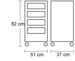 Rysunek poglądowyWNIESIENIE18.09.2017UL. RACŁAWICKA 1PRACOWNIA 43Zawód: Technik usług fryzjerskichPracownia:  PROCESY FRYZJERSKIE I STYLIZACJA FRYZURZESPÓŁ SZKÓŁ LICEALNYCH I TECHNICZNYCH GUBIN626.MYJNIA FRYZJERSKA Dane techniczne :regulowany kąt pochylenia misymożliwość podłączenia z tyłu lub z dołu myjnibateria, wyciągana wylewka oraz przyłącza w komplecie ,obicie wykonane ze skóry ekologicznejWymiary :kolor obicia – czarny kolor misy – białyszerokość siedziska : min 51cmgłębokość siedziska :min 49cmwysokość oparcia fotela min 38cmszerokość misy minimum 60cmdługość misy minimum 56cmgłębokość misy minimum 22cmwysokość od ziemi ( z misą ) min. 95cm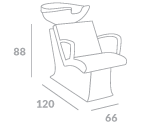 Rysunek poglądowyWNIESIENIE18.09.2017UL. RACŁAWICKA 1PRACOWNIA 43Zawód: Technik usług fryzjerskichPracownia:  PROCESY FRYZJERSKIE I STYLIZACJA FRYZURZESPÓŁ SZKÓŁ LICEALNYCH I TECHNICZNYCH GUBIN227.KONSOLA FRYZJERSKA PODŚWIETLENIEM  Wymiary –  minimum.wysokość 115 cm x szerokość 70 cm  x głębokość 68 cm.Prosta forma. Chromowany podnóżek.Pod półką mleczna pleksi, kolor buk.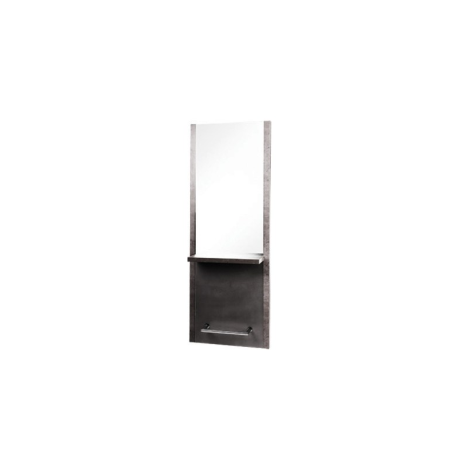 WNIESIENIEMONTAŻ – termin do ustalenia18.09.2017UL. RACŁAWICKA 1PRACOWNIA 42Zawód: Technik usług fryzjerskichPracownia:  PROCESY FRYZJERSKIE I STYLIZACJA FRYZURZESPÓŁ SZKÓŁ LICEALNYCH I TECHNICZNYCH GUBIN328.FOTEL FRYZJERSKITapicerka czarna, skajPodłokietniki szarePompa hydrauliczna, baza pająk stopki czarne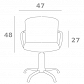  Rysunek poglądowyWNIESIENIE18.09.2017UL. RACŁAWICKA 1PRACOWNIA 43Zawód: Technik usług fryzjerskichPracownia:  Procesy fryzjerskie i stylizacja fryzurZESPÓŁ SZKÓŁ LICEALNYCH I TECHNICZNYCH GUBIN429.FARTUCH FRYZJERSKI2 duże i 2 małe kieszenie do przechowywania sprzętów, takich jak nożyczki, grzebienie, klipsy.Łatwe mocowanie na szyi i w talii za pomocą pętli z tworzywa sztucznego. Fartuch o komfortowym kroju, jest bardzo praktyczny i łatwy do utrzymania go w czystości .Kolor: czarny Uniwersalna regulowana wielkość : 105 cm x 71 cmWNIESIENIE18.09.2017UL. RACŁAWICKA 1PRACOWNIA 43Zawód: Technik usług fryzjerskichPracownia:  PROCESY FRYZJERSKIE I STYLIZACJA FRYZURZESPÓŁ SZKÓŁ LICEALNYCH I TECHNICZNYCH GUBIN1030.Kompletny zestaw do przedłużania włosów w walizce + naturalne włosyZestaw zawiera:Pojemnik z aplikatorem na płyn do usuwania keratyny,800 tulejek z silikonem 4 w kolorach: jasny blond, jasny brąz, ciemny brąz, czarny,szydełko z pętelką do nawlekania ringów i tulejek,cążki do zakładania tulejek,cążki do zakładania i zdejmowania mikroringów,zgrzewarka do keratyny z profilowanym zgrzewem,podkładki ochronne - 10 szt.Włosy naturalne dł. 50 cm– 13 op.WNIESIENIE18.09.2017UL. RACŁAWICKA 1PRACOWNIA 43Zawód: Technik usług fryzjerskichPracownia:  PROCESY FRYZJERSKIE I STYLIZACJA FRYZURZESPÓŁ SZKÓŁ LICEALNYCH I TECHNICZNYCH GUBIN 731.MASZYNKI ELEKTRYCZNEProfesjonalna maszynka do włosów Bezprzewodowa.Wyświetlacz stanu baterii (LCD).Baza ładująca.Czas ładowania baterii: minimum 1,5h.Czas pracy na baterii: minimum 1,5h.4 ustawienia ostrza: 1mm, 1.3mm, 1.6mm, 1.9mm.4 nasadki w zestawie: 3, 6, 9, 12mm.Przycisk Turbo.Ergonomiczny kształt.W zestawie: 4 nasadki, szczoteczka do czyszczenia, olej do smarowania, baza ładująca (podstawka).Wtyczka: wejście - prąd zmienny 100-240 V 50/60 Hz 0,2 A; wyjście - prąd stały 5 V 1000 mA.Bateria nadająca się do powtórnego naładowania: 3,7 V 1350 mAh.Typ baterii: akumulator litowo-polimerowy .WNIESIENIE18.09.2017UL. RACŁAWICKA 1PRACOWNIA 43Zawód: Technik usług fryzjerskichPracownia:  PROCESY FRYZJERSKIE I STYLIZACJA FRYZURZESPÓŁ SZKÓŁ LICEALNYCH I TECHNICZNYCH GUBIN232.TRYMER FRYZJERSKI BEZPRZEWODOWYZ ostrzem do wycinania wzorków.Precyzyjne ostrze wykonane ze stali nierdzewnej.Zdejmowana nasadka dystansowa z 5-stopniową regulacją: 3, 4, 5, 6, 7 mm.Stacja dokująca umożliwiająca ładowanie.Uniwersalność dzięki możliwości pracy podczas zasilania z akumulatora lub bezpośrednio przez przewód sieciowy.Maksymalny 8 godzinny system ładowania.Kontrolka ładowania.Dostępny w kolorze czarnym i czerwonym.WNIESIENIE18.09.2017UL. RACŁAWICKA 1PRACOWNIA 43Zawód: Technik usług fryzjerskichPracownia:  PROCESY FRYZJERSKIE I STYLIZACJA FRYZURZESPÓŁ SZKÓŁ LICEALNYCH I TECHNICZNYCH GUBIN233.SZCZOTKIA DO WŁOSÓW   Ceramiczna i antystatyczna powłoka korpusu lekko karbowane włókna szczotki odporne na działanie wysokiej temperatury, zaokrąglone końcówki włókien Specjalny pierścień eliminujacy uczucie "ciągnięcia" włosów podczas stylizacji. Szczotka lekka i wygodna w użytkowaniu. Posiada ergonomiczną rączkę. Wyposażona jest w wyjmowany szpikulec.Średnica korpusu bez szczeciny: 54 mm – 3 szt44 mm – 3 szt34 mm – 3 szt24 mm – 3 szt18 mm – 3 sztWNIESIENIE18.09.2017UL. RACŁAWICKA 1PRACOWNIA 43Zawód: Technik usług fryzjerskichPracownia:  PROCESY FRYZJERSKIE I STYLIZACJA FRYZURZESPÓŁ SZKÓŁ LICEALNYCH I TECHNICZNYCH GUBIN1 zestaw34.ZESTAW GRZEBIENI FRYZJERSKICH/ ZESTAW 10SZT., GRZEBIENIE DO WŁOSÓW W ETUI, Grzebienie  wykonane  tworzywa sztucznegoodporne na  działanie wszelkich środków chemicznych, właściwości antybakteryjne,dokładne wykończenie zębów  Kolor czarnyWNIESIENIE18.09.2017UL. RACŁAWICKA 1PRACOWNIA 43Zawód: Technik usług fryzjerskichPracownia:  PROCESY FRYZJERSKIE I STYLIZACJA FRYZURZESPÓŁ SZKÓŁ LICEALNYCH I TECHNICZNYCH GUBIN6 zestawów35.GRZEBIEŃ POZIOMICA DO STRZYŻENIA  do strzyżenia włosów na jeża. Zawiera poziomicę.Kolor: czarnyWNIESIENIE18.09.2017UL. RACŁAWICKA 1PRACOWNIA 43Zawód: Technik usług fryzjerskichPracownia:  PROCESY FRYZJERSKIE I STYLIZACJA FRYZURZESPÓŁ SZKÓŁ LICEALNYCH I TECHNICZNYCH GUBIN636.WAŁKI DO ONDULACJI WODNEJ METALOWE ZE SZCZOTKĄróżne wielkości. W każdym opakowaniu dostępnych jest 6 sztuk.Odporne na ciepło.Wymiary:24 mm – 20 szt21 mm – 10 szt28 mm – 10 szt32 mm – 10 szt18 mm – 10 sztZawód: Technik usług fryzjerskichPracownia:  PROCESY FRYZJERSKIE I STYLIZACJA FRYZURZESPÓŁ SZKÓŁ LICEALNYCH I TECHNICZNYCH GUBIN60 kompletów37.ZESTAW DO STRZYŻENIA WŁOSÓW  / KOMPLET  W ETUIZawartość zestawu to:  nożyczki klasyczne 5.5”,degażówki jednostronnie ząbkowane 5.5”,nóż chiński etui.Opis zestawupowłoka teflonowa. Wykonane z wysokiej jakości stali nierdzewnej ostrze.Kolor białyWNIESIENIE18.09.2017UL. RACŁAWICKA 1PRACOWNIA 43Zawód: Technik usług fryzjerskichPracownia:  PROCESY FRYZJERSKIE I STYLIZACJA FRYZURZESPÓŁ SZKÓŁ LICEALNYCH I TECHNICZNYCH GUBIN838.BIELIZNA FRYZJERSKA – PELERYNA DŁUGA DO STRZYŻENIAMateriał: kreszRegulowane zapięcie Kolor czarnyWymiary minimum długość 150 cm x szerokość 116 cmWNIESIENIE18.09.2017UL. RACŁAWICKA 1PRACOWNIA 43Zawód: Technik usług fryzjerskichPracownia:  PROCESY FRYZJERSKIE I STYLIZACJA FRYZURZESPÓŁ SZKÓŁ LICEALNYCH I TECHNICZNYCH GUBIN639.BIELIZNA FRYZJERSKA – PELERYNA KRÓTKA DO MODELOWANIAMateriał: kreszRegulowane zapięcie Kolor czarnyWymiary minimum długość 96 cm x szerokość 53 cmZawód: Technik usług fryzjerskichPracownia:  PROCESY FRYZJERSKIE I STYLIZACJA FRYZURZESPÓŁ SZKÓŁ LICEALNYCH I TECHNICZNYCH GUBIN640.CZASOMIERZCzarno – białyCzasomierz mechanicznyZakres ustawienia do 60 minut WNIESIENIE18.09.2017UL. RACŁAWICKA 1PRACOWNIA 43Zawód: Technik usług fryzjerskichPracownia:  PROCESY FRYZJERSKIE I STYLIZACJA FRYZURZESPÓŁ SZKÓŁ LICEALNYCH I TECHNICZNYCH GUBIN641.WAGA FRYZJERSKA Wielofunkcyjna waga fryzjerska,płaska 1 cm grubościWymiary 14 x 19 cm Funkcja TARAAutomatyczne wyłączanieDMS Sensor - oblicza wagę w gramach i objętość w ml WNIESIENIE18.09.2017UL. RACŁAWICKA 1PRACOWNIA 43Zawód: Technik usług fryzjerskichPracownia:  PROCESY FRYZJERSKIE I STYLIZACJA FRYZURZESPÓŁ SZKÓŁ LICEALNYCH I TECHNICZNYCH GUBIN642.KLAMRY/KLIPSY  FRYZJERSKIE PLASTIKOWE/ Klipsy metalowo-plastikowe 6 szt w opakowaniu Długość całkowita 10 cm                                   Kolor czarnyWNIESIENIE18.09.2017UL. RACŁAWICKA 1PRACOWNIA 43Zawód: Technik usług fryzjerskichPracownia:  PROCESY FRYZJERSKIE I STYLIZACJA FRYZURZESPÓŁ SZKÓŁ LICEALNYCH I TECHNICZNYCH GUBIN6 zestawów43.UCHWYT NA SUSZARKĘ Uchwyt metalowy TYP Spiralny  Wykonany z metalu, pokryty chromem. Mocowany do ściany lub konsoli WNIESIENIE18.09.2017UL. RACŁAWICKA 1PRACOWNIA 43Zawód: Technik usług fryzjerskichPracownia:  PROCESY FRYZJERSKIE I STYLIZACJA FRYZURZESPÓŁ SZKÓŁ LICEALNYCH I TECHNICZNYCH GUBIN644.TABLICA KOLORÓW Wzornik kolorów farbWNIESIENIE18.09.2017UL. RACŁAWICKA 1PRACOWNIA 43Zawód: Technik usług fryzjerskichPracownia:  WIZUALIZACJI WE FRYZJERSTWIEWIZUALIZACJI WIZERUNKUANALIZY BIOLOGICZNO CHEMICZNEJZESPÓŁ SZKÓŁ LICEALNYCH I TECHNICZNYCH GUBIN145.SZPILKI METALOWE DO MOCOWANIA WAŁKÓWDługie 6,5 cm30 szt w opakowaniuWNIESIENIE18.09.2017UL. RACŁAWICKA 1PRACOWNIA 43Technik usług fryzjerskichPracownia:  PROCESY FRYZJERSKIE I STYLIZACJA FRYZURZESPÓŁ SZKÓŁ LICEALNYCH I TECHNICZNYCH GUBIN4 op.46. GŁÓWKA TRENINGOWA DAMSKA  Z RZĘSAMIdługość włosa: 35 cm100% włos naturalny indyjskikolor: jasny brąz ton: 7gęstość: 230-260 włosów na cm2przeznaczenie: techniki strzyżeń i farbowaniado wyciskania fal WNIESIENIE18.09.2017UL. RACŁAWICKA 1PRACOWNIA 43Technik usług fryzjerskichPracownia:  PROCESY FRYZJERSKIE I STYLIZACJA FRYZURZESPÓŁ SZKÓŁ LICEALNYCH I TECHNICZNYCH GUBIN1547.GŁÓWKA TRENINGOWA  Z BRODĄ 100 % naturalny włos ludzki. Implantacja maszynowa, włos układa się naturalnie, wszczepiany klasycznieKolor: brązGęstość: 230-260 włosów na cm2do ćwiczenia wszystkich technik fryzjerskich, takich jak strzyżenie, modelowanie, farbowanie, trwała ondulacja, wodna ondulacja.Na egzamin, turniej i na inne kreatywne ćwiczenia stylistów.WNIESIENIE18.09.2017UL. RACŁAWICKA 1PRACOWNIA 43Technik usług fryzjerskichPracownia:  PROCESY FRYZJERSKIE I STYLIZACJA FRYZURZESPÓŁ SZKÓŁ LICEALNYCH I TECHNICZNYCH GUBIN248.GŁÓWKA TRENINGOWA STUDENT  Długość włosów 20 – 30 cm100 % naturalny włos.Implantacja maszynowa.Kolor: brąz  Długość włosa: 20-30 cmIdealna do ćwiczenia podstawowych technik fryzjerskich.WNIESIENIE18.09.2017UL. RACŁAWICKA 1PRACOWNIA 43Technik usług fryzjerskichPracownia:  PROCESY FRYZJERSKIE I STYLIZACJA FRYZURZESPÓŁ SZKÓŁ LICEALNYCH I TECHNICZNYCH GUBIN349.GŁÓWKI FRYZJERSKIE TRENINGOWE Z TORSEM – WŁOSY DŁUGIE 60 CM.Główka treningowa. Atest OMC, z popiersiem i rzęsami100% włos naturalny indyjski.Implantacja pod kątem 45 stopni.Długość włosa 60cm.Kolor: średni blond.Ton:7.Przeznaczenie: krajowe i międzynarodowe konkursy, egzamin czeladniczy, egzamin mistrzowski, techniki strzyżeń i farbowania, wyciskanie fal.WNIESIENIE18.09.2017UL. RACŁAWICKA 1PRACOWNIA 43Technik usług fryzjerskichPracownia:  PROCESY FRYZJERSKIE I STYLIZACJA FRYZURZESPÓŁ SZKÓŁ LICEALNYCH I TECHNICZNYCH GUBIN250.GŁÓWKI TRENINGOWE MAGNETYCZNE MODELE GŁÓWEK DO WYKONANIA RYSUNKÓW TECHNICZNYCH - MODEL DAMSKIPo zaprojektowaniu fryzury, zastosowanie magnetycznych modeli główek pozwoli wykonać rysunek techniczny z zaznaczonymi sekcjami, separacjami, dystrybucją  projekcją strzyżenia. Rozmiar modeli główek odpowiada proporcjom ludzkiej głowy. Magnetyczne podkładki i metalowa powierzchnia modeli pozwala na zastosowanie kolorowych pisaków do tablic magnetycznych. Do wielokrotnego użytku. 5 sztuk w zestawie WNIESIENIE18.09.2017UL. RACŁAWICKA 1PRACOWNIA 43Zawód: Technik usług fryzjerskichPRACOWNIAPROCESÓW FRYZJERSKICH I STYLIZACJI FRYZUR, TECHNIK FRYZJERSKICHZESPÓŁ SZKÓŁ LICEALNYCH I TECHNICZNYCH GUBIN1 51.GŁÓWKI TRENINGOWE MAGNETYCZNE MODELE GŁÓWEK DO WYKONANIA RYSUNKÓW TECHNICZNYCH - MODEL MĘSKIPo zaprojektowaniu fryzury, zastosowanie magnetycznych modeli główek pozwoli wykonać rysunek techniczny z zaznaczonymi sekcjami, separacjami, dystrybucją projekcją strzyżenia. Rozmiar modeli główek odpowiada proporcjom ludzkiej głowy.Magnetyczne podkładki i metalowa powierzchnia modeli pozwala na zastosowanie kolorowych pisaków do tablic magnetycznych. Do wielokrotnego użytku. 5 sztuk w zestawie WNIESIENIE18.09.2017UL. RACŁAWICKA 1PRACOWNIA 43Zawód: Technik usług fryzjerskichPRACOWNIAPROCESÓW FRYZJERSKICH I STYLIZACJI FRYZUR,  ZESPÓŁ SZKÓŁ LICEALNYCH I TECHNICZNYCH GUBIN1.Razem: